Allegato 2_Istanza manifestazione di interesse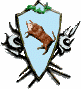 Provincia di Benevento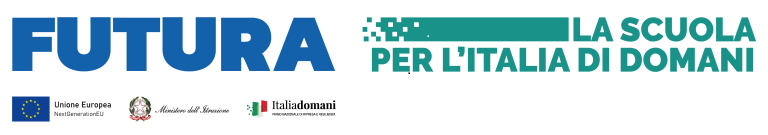 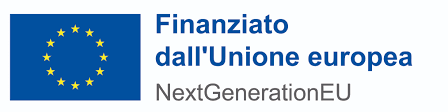 AVVISO PUBBLICO PER UN’INDAGINE ESPLORATIVA FINALIZZATA ALLA COSTITUZIONE DI UN ELENCO DI OPERATORI ECONOMICI PER L’AFFIDAMENTO DI SERVIZI DI ARCHITETTURA E INGEGNERIA DI IMPORTO INFERIORE ALLE SOGLIE DI RILEVANZA EUROPEA AI SENSI DELL’ART. 50, COMMA 1, LETT. B) DEL D.LGS 36/2023, RELATIVI ALLA FASE ESECUTIVA DI INTERVENTI AFFERENTI IL PNRR – M4C1.I33 “PIANO DI MESSA IN SICUREZZA E RIQUALIFICAZIONE DELL’EDILIZIA SCOLASTICA”Il/La	sottoscritto/a _______________________________ nato a ____________________________ il ____________C.F._____________________________________ residente in ____________________________________________Via/Piazza/Località ______________________________________________ n.__________ CAP _______________n. tel. ____________________ e-mail __________________________ PEC _________________________________IN QUALITÀ DIProfessionista singolo/associato con studio denominato ________________ avente sede in ___________________Via/Piazza/Località ______________________________n._____ CAP .________ n.tel _____________________,email ________________________________________  PEC __________________________________________Legale rappresentante della Società di ingegneria/di professionisti/Consorzio  ______________________________ con sede in ____________________, Via/Piazza/Località _____________________  n   _______CAP  _________n. tel ________________________, email _________________________ PEC  ____________________________ovvero indicare situazione corrispondente dell’O.E. se distinta dai punti precedenti (es. Mandatario di raggruppamento temporaneo già costituito/Concorrente designato quale mandatario in caso di raggruppamento temporaneo non ancora costituito)ai sensi degli artt. 46 e 47 del D.P.R. n. 445 del 28.12.2000, sotto la propria personale responsabilità, essendo a conoscenza delle sanzioni penali di cui all’art. 76 del D.P.R. n. 445 del 28.12.2000 per le ipotesi di falsità in atti e dichiarazioni mendaci ivi indicateMANIFESTAil proprio interesse all’affidamento diretto ai sensi dell’art.50, comma 1. lett.b) del D.lgs. 36/2023 dei seguenti servizi di cui all’Allegato 1 all’Avviso in oggetto:Affidamento n.1 LAVORI DI MANUTENZIONE STRAORDINARIA E RIQUALIFICAZIONE FUNZIONALE DELL'IMMOBILE SEDE DELL'ITI "G.B.B. LUCARELLI" DI BENEVENTO - CORPO FUCINA E LABORATORI - DOAffidamento n.2 LAVORI DI MANUTENZIONE STRAORDINARIA ED EFFICIENTAMENTO ENERGETICO DELL'ISTITUTO "G. GUACCI" DI BENEVENTO - DOAffidamento n.3 REALIZZAZIONE DELLA NUOVA PALESTRA DEL COMPLESSO I.T.I. G.B. LUCARELLI DI BENEVENTO MEDIANTE INTERVENTO DI DEMOLIZIONE E RICOSTRUZIONE - DOAffidamento n.4_a INTERVENTO DI SOSTITUZIONE EDILIZIA MEDIANTE DEMOLIZIONE E RICOSTRUZIONE DELL'EDIFICIO SCOLASTICO "E. MEDI" – DO e CSEAffidamento n.4_b INTERVENTO DI SOSTITUZIONE EDILIZIA MEDIANTE DEMOLIZIONE E RICOSTRUZIONE DELL'EDIFICIO SCOLASTICO "E. MEDI" – CollaudoAffidamento n.5_a MANUTENZIONE STRAORDINARIA, ADEGUAMENTO SISMICO ED EFFICIENTAMENTO ENERGETICO DEL CONVITTO A SERVIZIO DELL'ISTITUTO AGRARIO "M. VETRONE" DI BENEVENTO – DO e CSEAffidamento n.5_b MANUTENZIONE STRAORDINARIA, ADEGUAMENTO SISMICO ED EFFICIENTAMENTO ENERGETICO DEL CONVITTO A SERVIZIO DELL'ISTITUTO AGRARIO "M. VETRONE" DI BENEVENTO – CollaudoAffidamento n.6  MANUTENZIONE STRAORDINARIA ED EFFICIENTAMENTO ENERGETICO DELL'ISTITUTO "S. RAMPONE" DI BENEVENTO - CSEAffidamento n.7_a  MIGLIORAMENTO SISMICO, ADEGUAMENTO IMPIANTISTICO E MESSA IN SICUREZZA DELL'EDIFICIO SEDE DEL LICEO CLASSICO "P. GIANNONE" DI BENEVENTO – DO e CSEAffidamento n.7_b  MIGLIORAMENTO SISMICO, ADEGUAMENTO IMPIANTISTICO E MESSA IN SICUREZZA DELL'EDIFICIO SEDE DEL LICEO CLASSICO "P. GIANNONE" DI BENEVENTO – CollaudoAffidamento n.8_a ADEGUAMENTO SISMICO ED EFFICIENTAMENTO ENERGETICO DELL'ISTITUTO ALBERGHIERO ALDO MORO DI MONTESARCHIO - DL e CSEAffidamento n.8_b ADEGUAMENTO SISMICO ED EFFICIENTAMENTO ENERGETICO DELL'ISTITUTO ALBERGHIERO ALDO MORO DI MONTESARCHIO - CollaudoAffidamento n.9_a REALIZZAZIONE NUOVA PALESTRA DEL COMPLESSO IIS G. GALILEI DI BENEVENTO - DL e CSEAffidamento n.9_b  REALIZZAZIONE NUOVA PALESTRA DEL COMPLESSO IIS G. GALILEI DI BENEVENTO - CollaudoA TAL FINE, DICHIARAper sè e per l’operatore economico di cui è rappresentante legale :di essere in possesso dei requisiti di ordine generale di cui agli articoli dal 94 al 98 del D.lgs. 36/2023;che i dati identificativi dei soggetti di cui all’art. 94, comma 3, del Codice sono:(soggetti che devono essere indicati)per le imprese individuali: titolare e direttore tecnico;per le società in nome collettivo: soci e direttore tecnico;per le società in accomandita semplice: soci accomandatari e direttore tecnico;per ogni altro tipo di società o consorzio:membri del consiglio di amministrazione cui sia stata conferita la legale rappresentanza, ivi compresi institori e procuratori generali;membri degli organi con poteri di direzione o di vigilanza;soggetti muniti di poteri di rappresentanza, di direzione o di controllo;direttore tecnico;socio unico persona fisica, ovvero socio di maggioranza in caso di società con un numero di soci pari o inferiore a quattro (nel caso in cui siano presenti due soli soci, ciascuno in possesso del 50% della partecipazione azionaria, devono essere indicati entrambi i soci)di non aver reso false comunicazioni sociali di cui agli articoli 2621 e 2622 del codice civile;di non essere iscritto nel casellario informatico tenuto dall’Osservatorio dell’ANAC per aver presentato false dichiarazioni o falsa documentazione in procedure di gara;di non essersi reso colpevole di gravi illeciti professionali, tali da rendere dubbia la sua integrità o affidabilità;di non aver tentato di influenzare indebitamente il processo decisionale della stazione appaltante o di ottenere informazioni riservate a fini di proprio vantaggio;di non aver omesso le informazioni dovute ai fini del corretto svolgimento della presente procedura di selezione;di non aver commesso significative o persistenti carenze nell’esecuzione di un precedente contratto di appalto che ne hanno causato la risoluzione per inadempimento ovvero la condanna al risarcimento del danno o altre sanzioni comparabili;di non essere sottoposto a fallimento o di trovarsi in stato di liquidazione coatta o di concordato preventivo, né è in corso nei propri confronti un procedimento per la dichiarazione di una di tali situazioni;di essere in regola con l’assolvimento dell’obbligo di formazione e aggiornamento della competenza professionale ai sensi delle norme vigenti, come indicato nel Codice Deontologico del relativo Ordine professionale di appartenenza;di essere in regola rispetto agli adempimenti previsti dall’obbligo di pagamento delle imposte e tasse nonché dei contributi previdenziali derivanti dall’esercizio dell’attività professionale; di essere risultato destinatario da Codesta Amministrazione dei seguenti incarichi tuttora in corso e/o espletati e conclusi negli ultimi cinque anni antecedenti la data di pubblicazione dell’Avviso:________________________________________________________________________________________________________________________________________________________________________________________________________________________________________________________________________________________________________________________________DICHIARA ALTRESI’che l’operatore di cui è rappresentante legale:è in possesso dei requisiti di idoneità professionale e di capacità tecnico-professionale prescritti nell’Avviso ai fini dell’inserimento in un elenco di operatori economici per l’affidamento di servizi di architettura e ingegneria da cui l’Amministrazione si riserva di attingere per l’affidamento diretto degli stessi ai sensi dell’art.50, comma 1. lett.b) del D.lgs. 36/2023; con riferimento al possesso dei requisiti di capacità tecnico professionale richiesti per l’espletamento del/dei servizio/i di cui si è interessati all’affidamento, dichiara di aver espletato servizi di ingegneria ed architettura negli ultimi tre anni antecedenti la data di pubblicazione dell’Avviso per un importo medio annuo di corrispettivo professionale almeno pari a quello stimato per l’espletamento del/dei servizio/i di cui si è interessati all’affidamento (CP di cui all’Allegato 1 all’Avviso) come desumibile dal dettaglio dei servizi e relativi importi di corrispettivo professionale riportati di seguito:che il/i professionista/i che espleterà/espleteranno il/i servizio/servizi di cui al presente Avviso è/sono di seguito indicato/i, unitamente alle abilitazioni professionali/attestazioni possedute:(indicare Nominativo, Albo professionale  di appartenenza e relativi dati di iscrizione: Numero, Data, Settore, Sezione; indicare eventualmente ulteriori attestazioni/certificazioni a comprova del possesso dei requisiti di idoneità professionale richiesti per l’espletamento dell’incarico)________________________________________________________________________________________________________________________________________________________________________________________________________________________________________________________________________________________________________________________________DICHIARA, INOLTRE  di essere a conoscenza che la presente istanza non costituisce proposta contrattuale e non vincola in alcun modo la Stazione appaltante che sarà libera di seguire anche altre procedure e che la stessa Stazione appaltante si riserva di interrompere in qualsiasi momento, per ragioni di sua esclusiva competenza, il procedimento avviato, senza che i soggetti istanti possano vantare alcuna pretesa;di essere a conoscenza che la presente dichiarazione non costituisce prova di possesso dei requisiti generali e speciali richiesti per l’affidamento dei servizi che invece dovrà essere dichiarato dall’interessato ed accertato dalla Stazione Appaltante nei modi di legge all’atto dell’affidamento diretto dei servizi;SI IMPEGNAa porre in essere, in caso di affidamento, tutte le operazioni e le procedure necessarie per il rispetto delle prescrizioni/obblighi previsti dal PNRR con riferimento al principio del DNSH (Non arrecare danno significativo agli obiettivi ambientali) ai sensi dell'articolo 17 del Regolamento (UE) 2020/852 del Parlamento europeo e del Consiglio del 18 giugno 2020 che integrano le prescrizioni articolate nei Criteri Ambientali Minimi di cui al D.M. 23/06/2022 n.256 ad adempiere, in caso di affidamento, agli obblighi di tracciabilità dei flussi finanziari ai sensi della Legge 13 agosto 2010, n. 136.Per ogni comunicazione relativa a chiarimenti e per le verifiche previste dalla normativa vigenteDomicilio eletto: Via		n.	Località		CAP		 PEC :  		Luogo e data                          IL LEGALE RAPPRESENTANTE FIRMATO DIGITALMENTESi allegano alla presente :Curriculum/curricula del/dei professionista/i interessato/i ad espletare i servizi oggetto dell’avviso, ovvero, per le società e per i consorzi, organigramma tecnico-professionale;Altro :                                                               Cognome e nomeLuogo e data di nascitaSocio % proprietàQualifica (legale rappresentante, direttore tecnico, socio, altro)OGGETTO DEL SERVIZIOCOMMITTENTEIMPORTO CP+S(al netto cassa/IVA)ANNO